1. Cuenta de Resultado Económico – Patrimonial.Ayuntamiento de los Realejos	06/02/20231	EJERCICIO	2022BALANCEAyuntamiento de los Realejos	06/02/20232	EJERCICIO	2022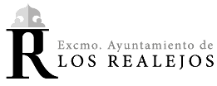 Ayuntamiento de Los RealejosAvenida de Canarias, 6 - 38410 – Los Realejos 922346234 – 010   alcaldia@losrealejos.es  http://www.losrealejos.es | https://sede.losrealejos.esAyuntamiento de Los RealejosAvenida de Canarias, 6 - 38410 – Los Realejos 922346234 – 010   alcaldia@losrealejos.es  http://www.losrealejos.es | https://sede.losrealejos.esTRANSP.005Anualidad2022Ayuntamiento de Los RealejosAvenida de Canarias, 6 - 38410 – Los Realejos 922346234 – 010   alcaldia@losrealejos.es  http://www.losrealejos.es | https://sede.losrealejos.esAyuntamiento de Los RealejosAvenida de Canarias, 6 - 38410 – Los Realejos 922346234 – 010   alcaldia@losrealejos.es  http://www.losrealejos.es | https://sede.losrealejos.esPortal de TransparenciaPortal de TransparenciaPortal de TransparenciaCódigoCódigoDescripción del apartadoDescripción del apartadoDescripción del apartadoDescripción del apartado10911091Cuentas anuales que deban rendirse por la entidad: Balance, Cuenta de Resultado Económico – Patrimonial o cuenta de pérdidas y ganancias, Memoria y Liquidación del Presupuesto.Cuentas anuales que deban rendirse por la entidad: Balance, Cuenta de Resultado Económico – Patrimonial o cuenta de pérdidas y ganancias, Memoria y Liquidación del Presupuesto.Cuentas anuales que deban rendirse por la entidad: Balance, Cuenta de Resultado Económico – Patrimonial o cuenta de pérdidas y ganancias, Memoria y Liquidación del Presupuesto.Cuentas anuales que deban rendirse por la entidad: Balance, Cuenta de Resultado Económico – Patrimonial o cuenta de pérdidas y ganancias, Memoria y Liquidación del Presupuesto.CUENTASACTIVONOTAS EN MEMORIAEJ. 2022EJ. 2021CUENTASPATRIMONIO NETO Y PASIVONOTAS EN MEMORIAEJ. 2022EJ. 2021200,201,(2800),(2801) 206,(2806),(2906)208,209,(2809),(2909)210,(2810),(2910),(2990)211,(2811),(2911),(2991)212,(2812),(2912),(2992)213,(2813),(2913),(2993)214,215,216,217,218,219,(2814),(2815),(2816),(2817),(2818),(2819,(2914),(2915),(2916),(2917,(2918),(2919),(2999)2300,2310,232,233,234,235,237,238,2390240,(2840),(2930)241,(2841),(2931)249,(2849),(2939)2500,2510,(2940)252,253,255,(295),(2960)261,2620,2629,264,266,267,(297),(2980)4300,4310,4430,446 ,(4900)4301,4311,4431,440,441,442,449,(4901),550,555,558470,471,4724302,4312,4432,(4902),532,533,535,(595),(5960)540,(549)))A) Activo no corrienteI) Inmovilizado intangible1. Inversión en investigación y desarrollo3. Aplicaciones informáticas5. Otro inmovilizado intangibleII) Inmovilizado materialTerrenosConstruccionesInraestructurasBienes del patrimonio históricoOtro inmovilizado materialInmovilizado material en curso y anticiposIV) Patrimonio público del sueloTerrenosConstrucciones4. Otro patrimonio público del sueloV) Inversiones financieras a largo plazo en entidades del grupo, multigrupo y asociadas 1. Inversiones financieras en patrimonio de entidades de derecho público4. Créditos y valores representativos de deudaVI) Inversiones financieras a largo plazo2. Créditos y valores representativos de deudaB) Activo corrienteIII) Deudores y otras cuentas a cobrarDeudores por operaciones de gestiónOtras cuentas a cobrarAdministraciones públicasIV) Inversiones financieras a corto plazo en entidades del grupo, multigrupo y asociadas2. Créditos y valores representativos de deudaV) Inversiones financieras a corto plazo1. Inversiones financieras en patrimonio105.424.909,5316.885,5114.742,172.143,3487.278.092,91 20.403.977,72 30.592.403,6632.519.254,84176.125,653.472.880,77113.450,2717.278.923,4316.698.520,93 580.402,50842.007,68819.144,3622.863,329.000,009.000,0020.958.482,053.058.217,242.994.179,9753.567,2110.470,0613.491,7013.491,70-2.585,092.599,18104.930.298,8762.707,96 24.907,9637.800,00102.942.305,13247.630,4232.725.594,13 16.412.981,5311.298.493,3142.257.605,741.074.278,1016.088,38 191.749,12866.440,60842.007,68819.144,3622.863,329.000,009.000,0026.325.335,362.765.178,532.693.041,5655.527,8316.609,1433.729,2633.729,26-7.565,422.599,18100,101120129130,131,1324003,4013,41313,418,523,524,528,529 ,560,5614002,4012,41312,418 ,514000,4010,4130,4131,416,4180,5224001,4011,410,41311,414,4181,419,550,554,559475,476,477A) Patrimonio netoI) Patrimonio1. PatrimonioII) Patrimonio generadoResultados de ejercicios anterioresResultado del ejercicioIV) Subvenciones recibidas pendientes de imputación a resultados1. Subvenciones recibidas pendientes de imputación a resultadosC) Pasivo corrienteII) Deudas a corto plazo3	4. Otras deudasIII) Deudas con entidades del grupo, multigrupo y asociadas a corto plazo2	1. Deudas con entidades del grupo, multigrupo y asociadas a corto plazoIV) Acreedores y otras cuentas a pagar a corto plazo0	1. Acreedores por operaciones de gestiónOtras cuentas a pagarAdministraciones públicas124.454.370,7329.396.112,42 29.396.112,4293.247.610,8890.365.543,252.882.067,631.810.647,431.810.647,431.929.020,85610.241,85610.241,8513.663,9413.663,941.305.115,061.006.057,86 26.751,63272.305,57129.596.393,8829.396.112,4229.396.112,4297.800.701,2291.176.895,106.623.806,122.399.580,242.399.580,241.659.240,35326.776,09326.776,0920.665,4420.665,441.311.798,821.033.912,77 33.285,35244.600,70